Minutes of the Ordinary meeting of the Parish Council held online via Zoom Meeting ID 81610745038 Passcode 602939 on Tuesday 10th November 2020 at 7:00pm.Present: Cllr A Kirk (Chair) Cllr Day, Cllr Hedworth Cllr Noblett, Cllr Mostyn and Cllr Irving.County Councillor: Mike JohnsonClerk: M. AbbsPublic: NoneAgendaApologies for absence, declarations of interest and dispensation requests from Cllrs.There were no apologies, declarations or dispensation requestsREQUESTS FOR DISPENSATIONSThe clerk to report any requests received since the previous meeting for dispensations to speak and\or vote on any matter where a member has a disclosable pecuniary interest. An on-going dispensation is in force in respect of the Precept.DECLARATIONS OF INTERESTTo receive declarations by elected and co-opted members of interests in respect of items on this agenda.Members are reminded that, in accordance with the revised Code of Conduct, they are required to declare any disclosable pecuniary interests or other registrable interests which have not already been declared in the Council’s Register of Interests.  (It is a criminal offence not to declare a disclosable pecuniary interest either in the Register or at the meeting.)Members may, however, also decide, in the interests of clarity and transparency, to declare at this point in the meeting, any such disclosable pecuniary interests which they have already declared in the Register, as well as any other registrable or other interests.If a Member requires advice on any item involving a possible declaration of interest which could affect his/her ability to speak and/or vote, he/she is advised to contact the clerk at least 24 hours in advance of the meeting.2	Minutes (previously circulated).2.1 To approve the minutes of the meeting held on Monday 21st September 2020 - approved and to be signed by the Chair at a later date.Note 1: reminder that the order of business may be changed at the chairman’s discretion to avoid undue delay for visitors3	Report on action taken3.1. by councillorsNo matters were covered at this point.3.1.1 Play area – See item 4.33.1.2 Footpaths – Cllr Day reported on the large amount of path strimming that had taken place. Work had been carried out on the path near the pumping station – which had been appreciated by the public and the rest of the Council. He required more chippings and Cllrs agreed that it would be beneficial if the path was extended further. A sum up to £320 was approved for this further work.3.1.3 Highways steward –Cllr Kirk reported that more potholes had been reported and Cllr Day had reported the poor condition of Birch Hill Lane but had not received a positive response.3.1.4 Newsletter group -  A newsletter was being planned and items for inclusion were discussed along with distribution.3.2- by the clerk -  No matters were reported at this point.3.3 Public participation (at the Chairman’s discretion) 3.3.1 Report from the Borough CouncillorCllr Hedworth had no matters to report.3.3.2 Report from the County CouncillorCllr Johnson said COVID -19 related matters were still the focus of the County Council and Allerdale BC.In some respects the second wave of the virus was even more challenging.Highways repairs were being carried out as normal. Meetings had been carried out via Zoom but not, on occasions, without problems.Cllr Day asked a question about the speeding review and received an assurance that the proposed change affecting Kirkbride was not going to proceed.Cllr Johnson was thanked for his contribution and left the meeting.4 New business4.1 Grass cutting tender consideration and awarding of contract for 2021.The clerk advised that no tenders had been received. Following discussion it was agreed to undertake the tender process again.4.2 Annual Donation to Poppy Appeal. Decision required.A donation of £200 was agreed in accordance with its powers under section 137 of the Local Government Act 1972.  The expenditure, in the opinion of the council, being in the interest of the area and its inhabitants.The higher amount than usual being due to the difficulties encountered by the British Legion with their appeal due to COVID-19 this year.4.3 Playground.Review on maintenance and repair. Playground inspection rota. Painting update.Cllr Day confirmed that the painting had been completed to a high standard by Mr Ferguson and the anticipated invoice was approved. He advised that the survey of the new fitness equipment would now, hopefully, take place in December.The clerk advised that there had been a delay in the manufacture of the replacement component required to repair the playpark – noted. A seat kept being moved in the playground and better means of fixing it were discussed.There were no urgent matters requiring attention and a new inspection rota would be issued.In the Woodland Area further planting had been carried out and a further repayment to Cllr Day of £17.98 was authorised.4.4 Defibrillator provision the village.Update on current position.Following an outdoor meeting with Mr Fagan of the Cumbria HeartBeat Trust and examination of information supplied subsequently Cllrs agreed on the type of machine to be purchased along with an appropriate support package.Cllr Kirk would contact the Village Hall committee to ensure that they were still happy to proceed given the delay caused by COVID-19.4.5 Vacancy on the Council.The clerk confirmed the resignation of Mr R Little and that Allerdale BC had been informed and had subsequently confirmed that an election had not been called by Electors in the Parish. The two vacancies that existed would now be advertised locally with a view to filling them by co-option.4.6 Bus shelter condition. Consideration of a demolition quotation and update on the new shelter.Tenders for the demolition of the existing shelter were discussed and the contract was awarded to SGR Groundworks.The clerk was instructed to write to all contractors who had tendered for the contract.A proforma invoice for the previously selected new shelter was approved for payment. Both contractors would be asked to liaise with the clerk and Cllr Day.4.7 Hedgecutting in the village.Cllr Hedworth confirmed that the usual hedges had been trimmed. The clerk advised that no invoice had yet been received.Cllrs discussed the need for remedial work to the fence near the railway bridge along with hedge cutting being required along the same stretch of road. The clerk was instructed to write to the landowner concerned.4.8 Request for a football pitch.Cllrs were aware of the local demand for a football pitch. Some areas could be ruled out as unsuitable. Following discussion Cllr Hedworth said he would make enquiries and the clerk was asked to include the item again on the January agenda.5	CorrespondenceTo review correspondence received and take any appropriate action.5.1 Great North Air Ambulance – request for grant support.A donation of £200 was agreed in accordance with its powers under section 137 of the Local Government Act 1972.  The expenditure, in the opinion of the council, being in the interest of the area and its inhabitants.5.2 Cumbria County Council – Proposal to install ’School Keep Clear’ zig-zag markings outside the entrance to Kirkbride School.The clerk informed the Cllrs of correspondence received during lockdown which was noted without action.5.3 Kirkbride Tennis Club – Application for grant assistance.Further clarification received from the applicant, possible decision.Further correspondence for the Club was examined and discussed. A grant of £700 was subsequently agreed. 5.4 Footway Lighting – current situation.The confirmation from the Borough Council not to pass down lighting costs in the near future was welcomed and noted.6	Finance6.1 Information6.1.1 To approve accounts to 30th September 2020 and 31st October 2020 – available at the meeting. -approved.6.1.2 Budget for 2021/22: see prepared sheet& therefore precept request to Allerdale BC for 2021/22.The clerk explained the latest situation relating to the setting of the Precept and reminded Cllrs of their current financial position. Members then considered the estimates for the rest of this year, and at the same time considered the grants usually paid to parish organisations.  Together with the anticipated expenditure for 2021/22 and some allowance for possible contingency, the budget was approved it was agreed unanimously that the precept request for 2021/22 should again be £9700. The Clerk was authorised to send the precept to Allerdale District Council.6.1.3 Electricity North West – Wayleave receipt - £3.39 – approved.6.1.4 Confirmation of receipt of second Precept payment from Allerdale BC £4850.00 – approved.6.2 Payments to approve.6.2.1 Clerk’s salary: £538.63 + backpay £35.75 = £574.38 – approved.6.2.2 Expenses: postage etc. £3.50; telephone and broadband £25.48 = £28.98,travel 8m @ 36p= £2.88 Total £31.86 – approved.6.2.3 Stefan Nicholson Grass cutting Amount to be confirmed at the meeting.The clerk advised that no invoice had yet been received. – noted.6.2.4 B Day – footpath materials and planter expenses re-imbursement (£76.90+£20.66) £97.56 – noted.6.2.5 Aspatria Farmers Ltd – bird food £56.65 – noted.6.2.6 A Kirk – for paint cost re-imbursement £45.62 – noted.7	Planning 7.1 Applications outstanding with Allerdale Borough Council.None – noted.7.2 Applications dealt with under standing order.7.2.1 – FUL/2020/0200 Installation of up to 12 x Lampoassa Eli 90 ground source heat pumps with individual ground loops, Kirkbride House, Kirkbride (Mr Stephen Little Messrs WC Little & Son Ltd)The clerk confirmed that no objections had been raised. 7.3 Applications decided by Allerdale BC7.3.1 – FUL/2020/0200 Installation of up to 12 x Lampoassa Eli 90 ground source heat pumps with individual ground loops, Kirkbride House, Kirkbride (Mr Stephen Little Messrs WC Little & Son Ltd) – permission granted. – noted.7.4 Applications for consideration by this Parish Council meeting. None – noted.8.1 Documents received for commentNone – noted.8.2 Documents received for information (available on request to the clerk)8.2.1 CALC Circular for October and November.8.2.2 Publication notice of ‘The Christmas Killer’ by Alex Pine.The above were noted.9 Claypit CharityAnnual report completion and submission.Current situation.The clerk confirmed that the annual report had been submitted. – noted.10 Any items of information brought by…10.1 ClerkNo matters were brough to the attention of members.10.2 CouncillorsNo matters were raised.11	Meeting dates11.1	Date of next meeting: Parish Council Meeting Tuesday 12th January 2021 at 7.00 p.m. in Kirkbride School.11.2	Future meetings: on Tuesdays: 11th March 2021 at 7.00 p.m. in Kirkbride School.Meeting venues dependant on the Covid -19 situation.The above were noted and the Chairman closed the meeting at 20.43 p.m.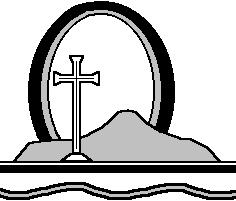 